To:  Parents/ GuardiansFrom: Mrs. Dewar   /    bdewar@lssd.ca    /  www.mrsdewar.weebly.comDuring January, the following topics will be covered in our classroom.  Please feel free to contact me if you have any questions.English Language ArtsWriting – “Home” writing project for Habitat for Humanity               Reading Powers- Zooming-in to text featuresResearch Skills- using non-fiction textsNovel Study: “Harry Potter and the Philosopher’s Stone”Status of the Class – conferencing about daily reading Spelling Book Talk Presentation- January 27th MathematicsMultiplication- concept review and basic fact strategies** Multiplication Information Package coming home January 6th Strategies for multiplying large numbersProblem Solving and Estimating using large numbers (addition and subtraction)Social StudiesPhysical Regions of CanadaCanada’s First Peoples research projectScienceSimple Machines OtherThank you for signing your child’s planner each night and for helping them remember their Book Bag each day! Please remember to send extra face masks and a water bottle in their backpack each day. 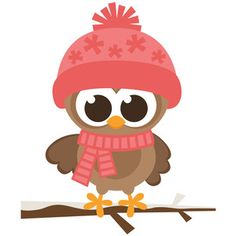  january 2022 Room 22 january 2022 Room 22 january 2022 Room 22 january 2022 Room 22 january 2022 Room 22SundayMondayTuesdayTuesdayWednesdayThursdayFridaySaturday1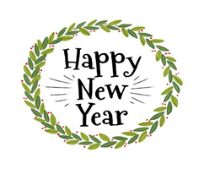 2WinterBreak3       4          4          5       6      Day 4Welcome Back!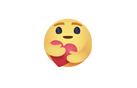 7      Day 58910      Day 611       Day 111       Day 112     Day 213      Day 3Happy Birthday Cruz!14       Day 4151617     Day 5   18      Day 618      Day 619     Day 120      Day 221       Day 3222324      Day 425     Day 5 25     Day 5 26     Day 6Happy Birthday Hunter!27      Day 1Book Talk Presentations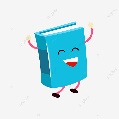 28      Day 2293031       Day 3